Załącznik nr 5Część I ogrodzenie siatkowe rama z kątownika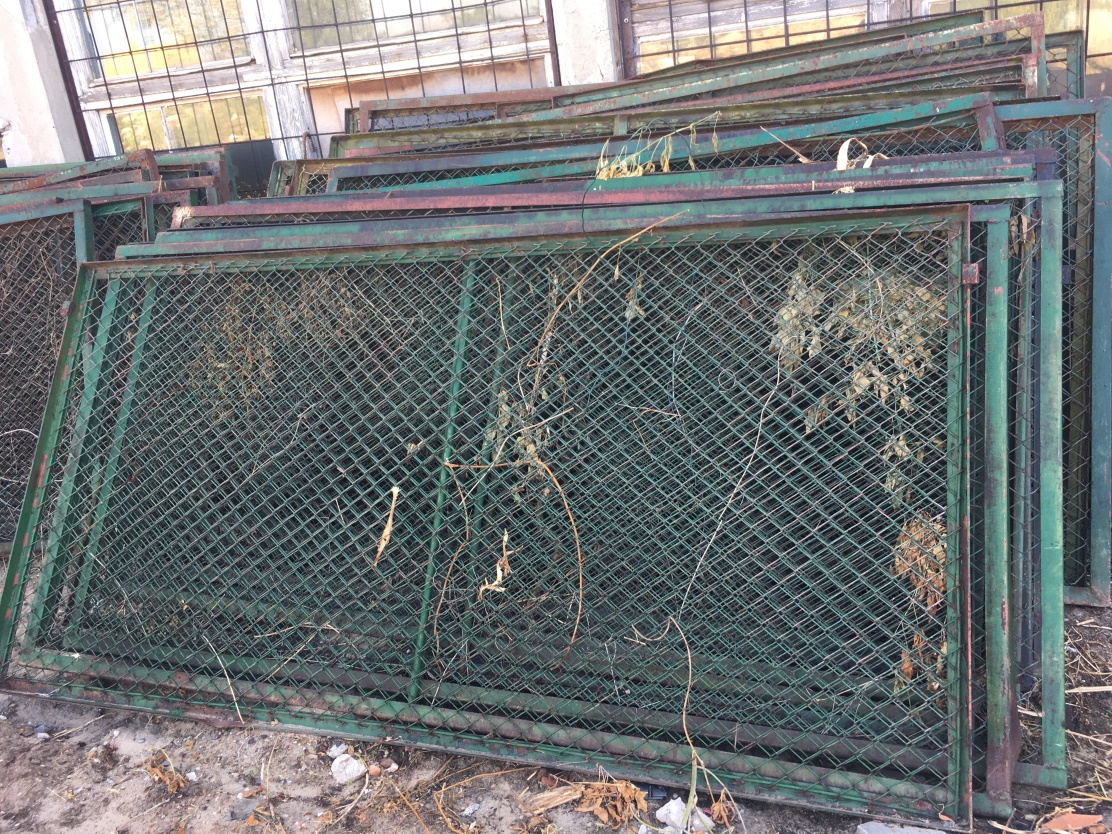 Część II ogrodzenie metalowe z płaskownika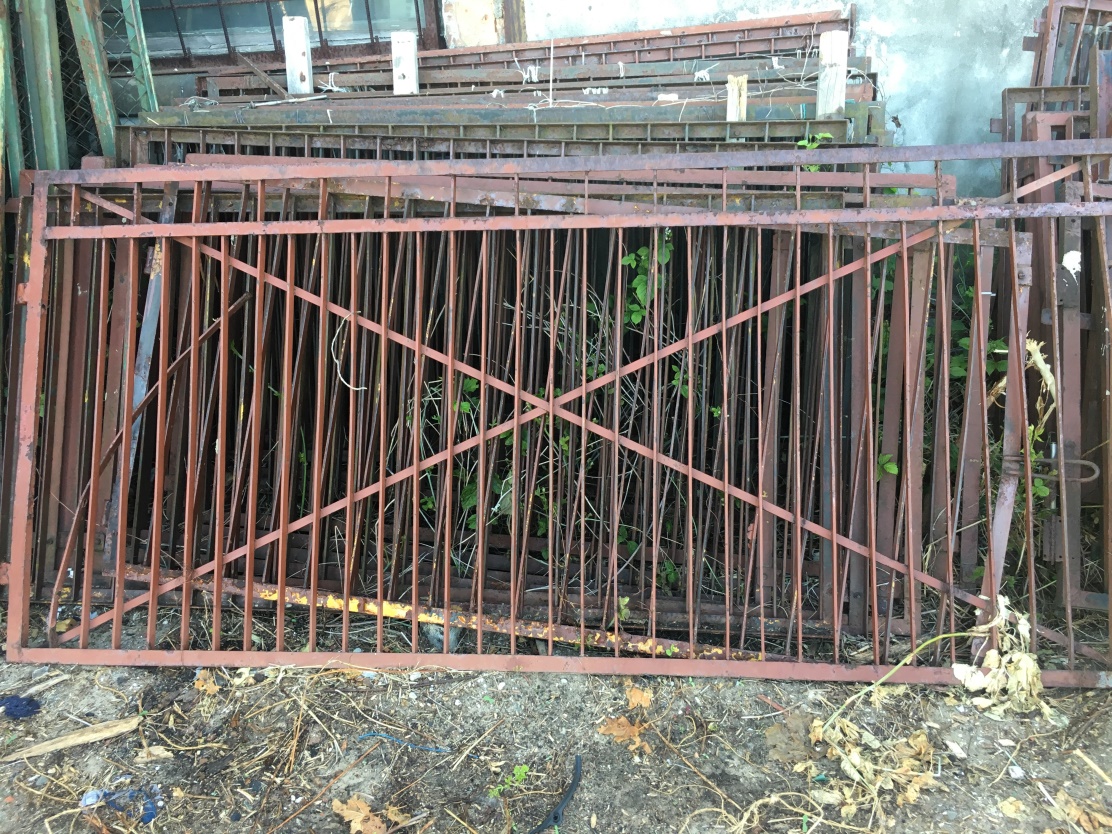 